Jelentkezési lap1. Jelentkezési hely: Veszprémi Érseki Főiskola Képzés: Teológiai Akadémia Képzési hely: Veszprém 2. Jelentkező személyi adatai és elérhetősége: Név (családi és utónév):Születési név (családi és utónév): Anyja leánykori neve (családi és utóneve): Születési hely: Születési dátum (év, hó, nap): Állampolgársága: Személyi igazolványszám (külföldieknél útlevél): Adóazonosító jel: E-mail: Telefonszám: Állandó lakcím: irányítószám 					város (község) utca, házszám ország 											megyeÉrtesítési cím: irányítószám 					város (község) utca, házszám ország 											megye3. Felvett kurzus: Dátum:a jelentkező aláírása Csatolandó dokumentumok: - az intézményi eljárási díj befizetését igazoló bizonylat. Információk az intézményi eljárási díj befizetéséhez:- kedvezményezett: Veszprémi Érseki Főiskola- számlaszám: 11748007-20102269- összeg: 5.000, - Ft- az utalás tárgya: Teológiai Akadémia, intézményi eljárási díjJelentkezési határidő: 2023. szeptember 4. 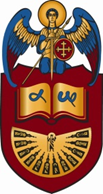 Veszprémi Érseki FőiskolaH-8200 Veszprém, Jutasi út 18/2Telefon: (88) 542-700, E-mail: vhfto@vhf.huTantárgy kódjaTantárgy neve Kredit1.2.3.4.5.